MODELO DE CARTA DE CORRECCIÓN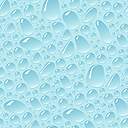 FechaSeñoresDepartamento de Pensiones y Subsidios Sección de Prestaciones de Corto Plazo Caja de Seguro SocialMediante la presente, comunicamos a ustedes que la señora (a) __________________________________________con No. de Seguro Social (si tiene) _________________ y No. de Cédula o Pasaporte __________________, ha realizado el trámite con datos incorrectos y solicitamos la corrección en sus registros.INCORRECTO: __________________CORRECTO: ____________________Firma Responsable por parte de la Empresa. Nombre, Cargo y Número del Empleador.